Photocubes / W questions and Other PossibilitiesCreate a cube from any of these charts.  Also potential for assessment. 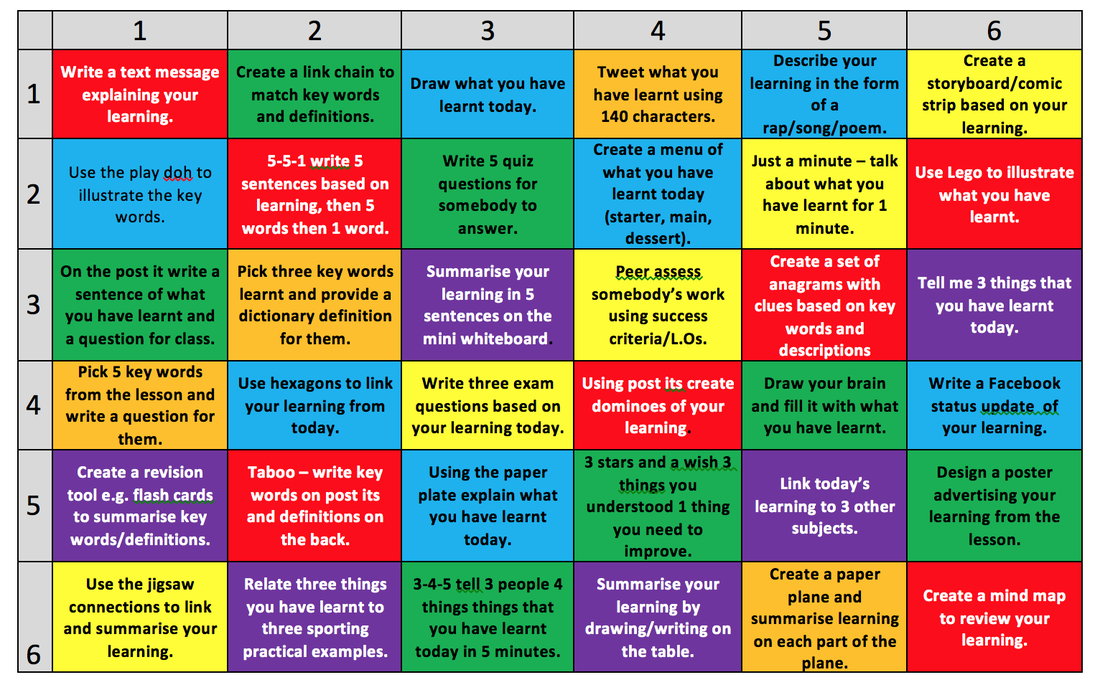 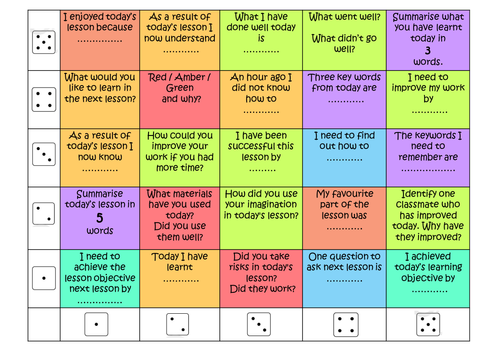 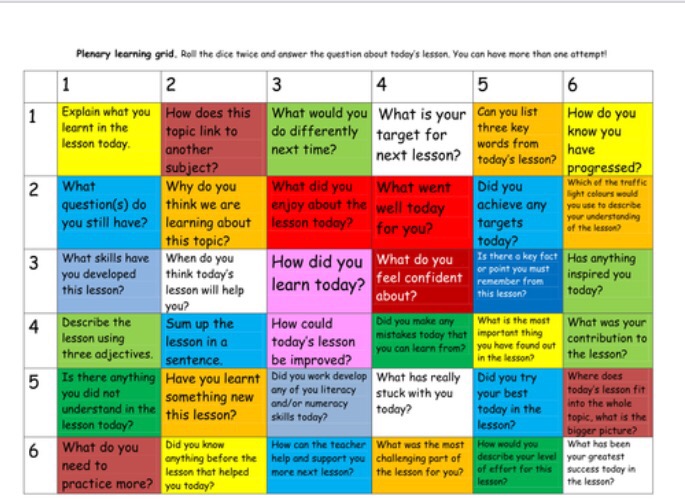 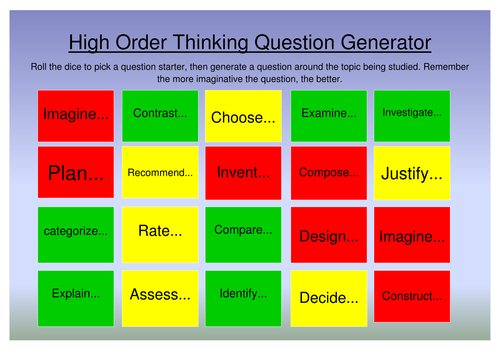 RRoll the Cube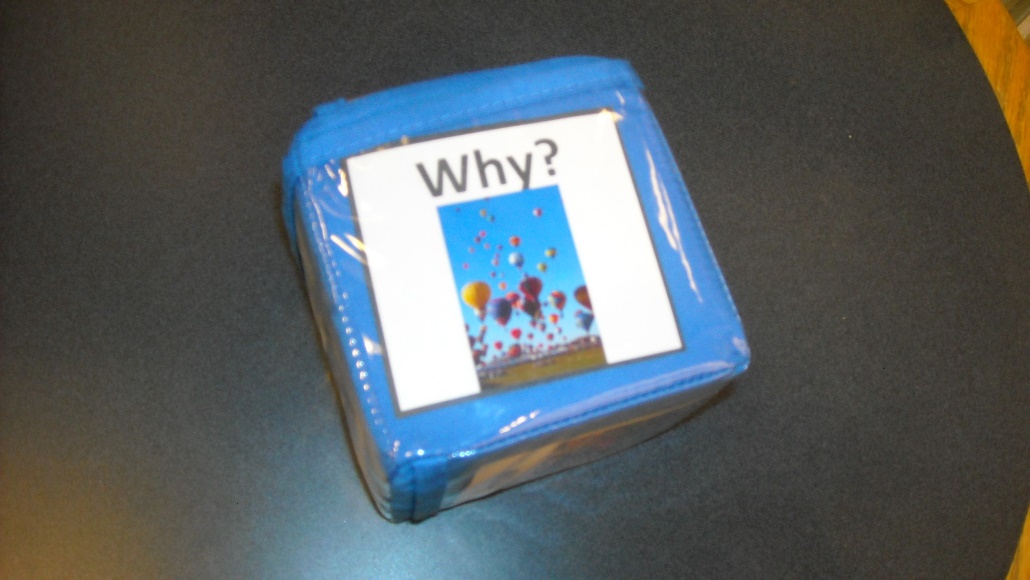 AAnswer the Question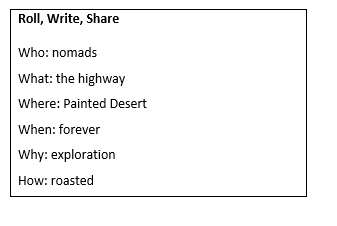 TTalk with Neighbors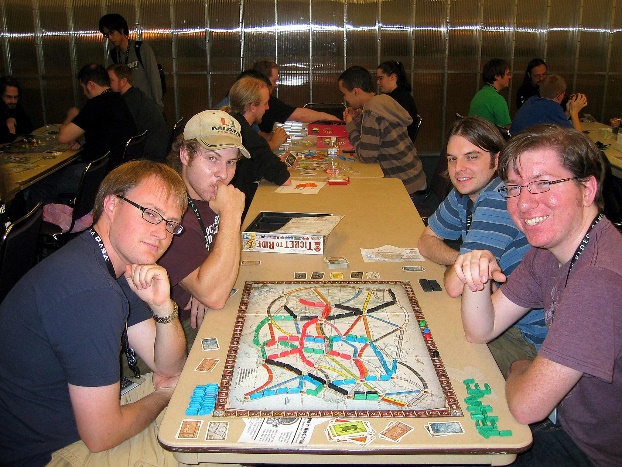 Roll, Write, ShareWho:What:Where:When:Why:HowRoll, Write, ShareWho:What:Where:When:Why:HowRoll, Write, ShareWho:What:Where:When:Why:HowRoll, Write, ShareWho:What:Where:When:Why:HowRoll, Write, ShareWho:What:Where:When:Why:HowRoll, Write, ShareWho:What:Where:When:Why:How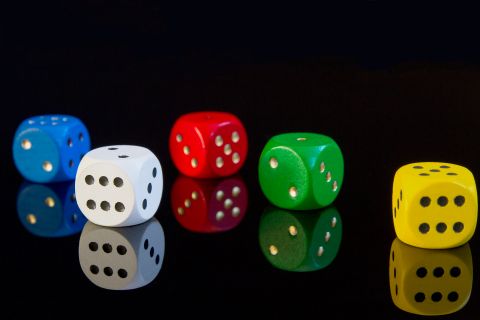 Have you used games in instruction? If so, how?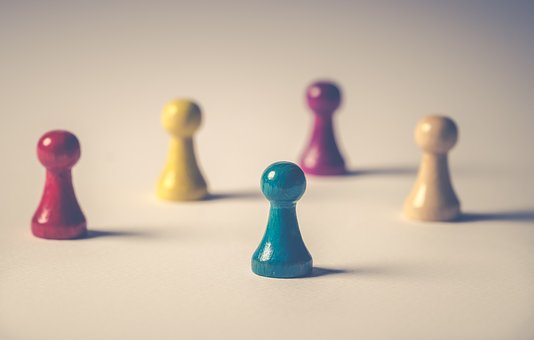 Which of your instructional activities would you consider gamifying?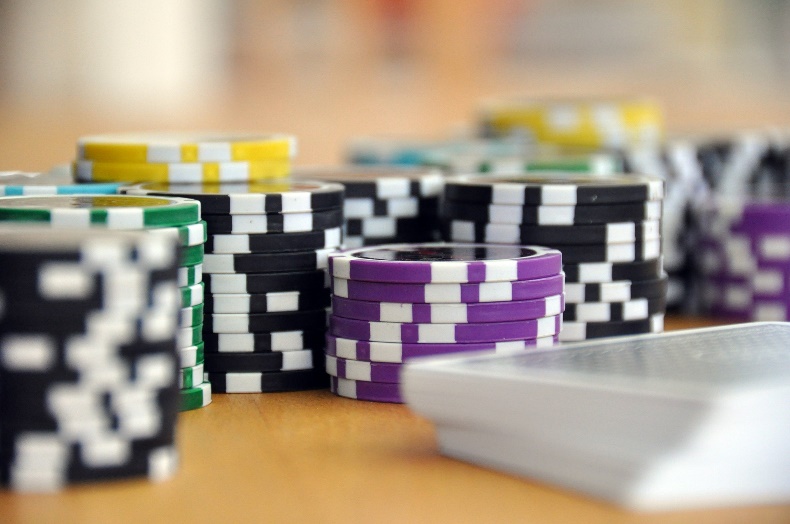 In what ways will your students be engaged by gamification?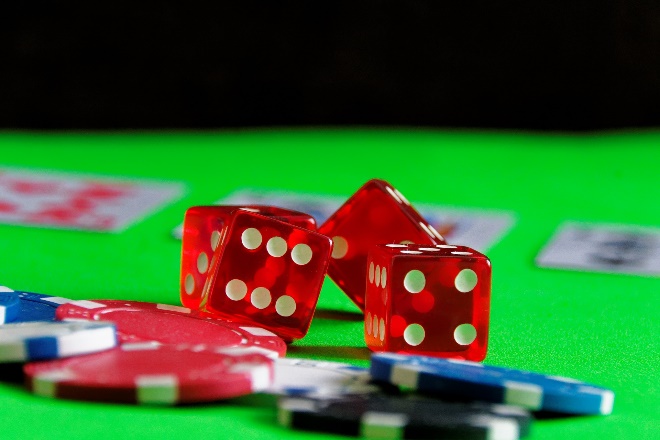 How will gamification meet instructors’ needs?Do you play games in your free time? How often? What type of games?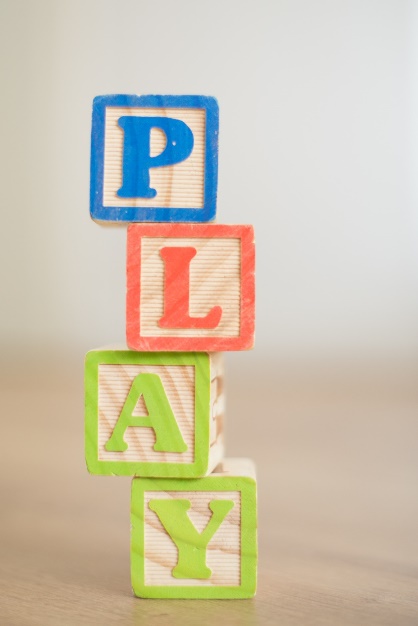 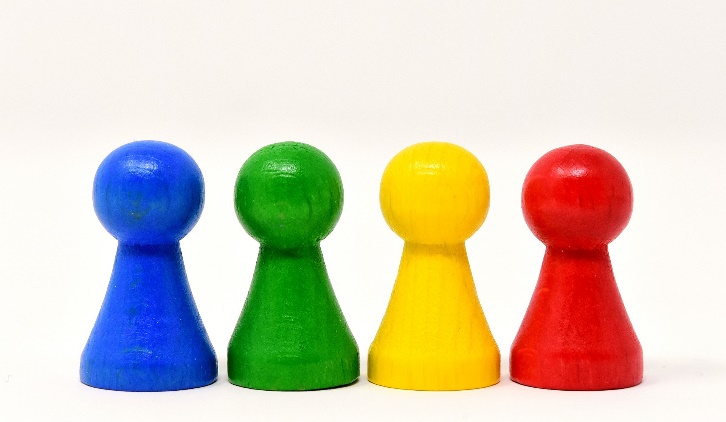 What are challenges to implementing gamification in your instruction?Why?When?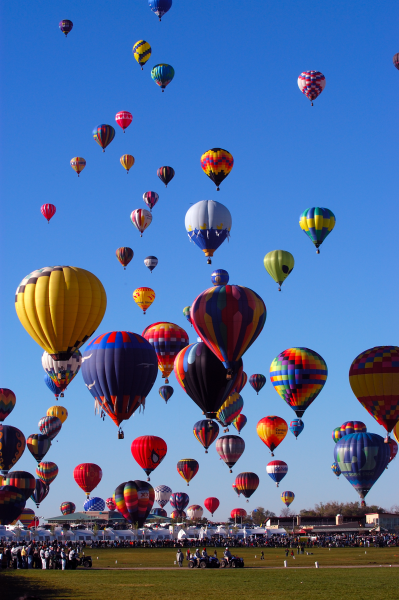 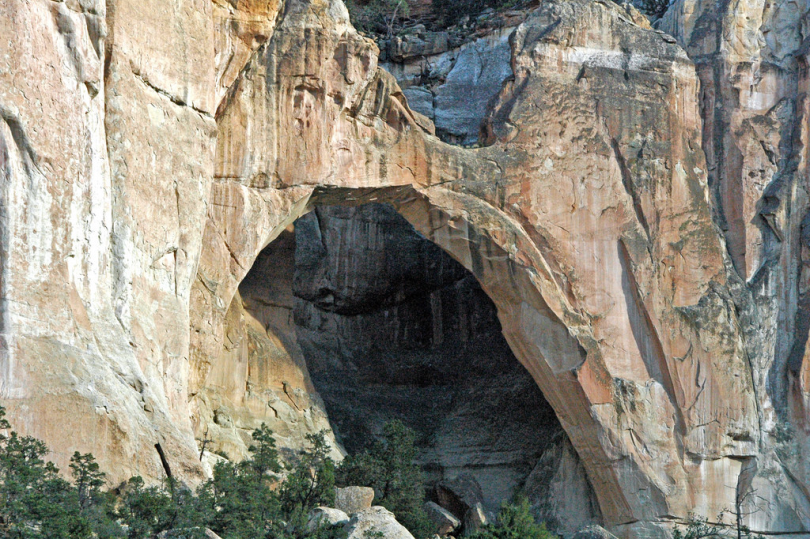 Who?What?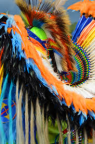 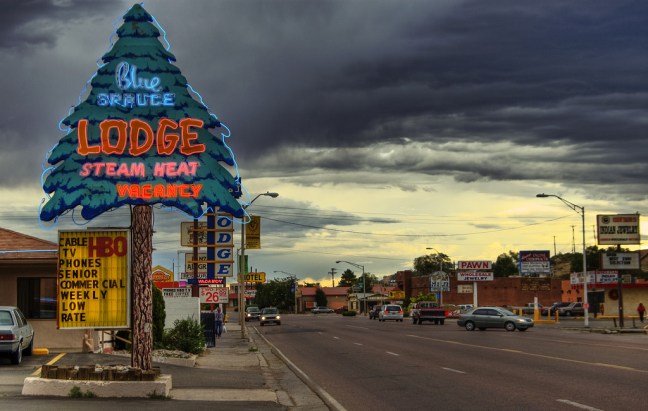 Where?How?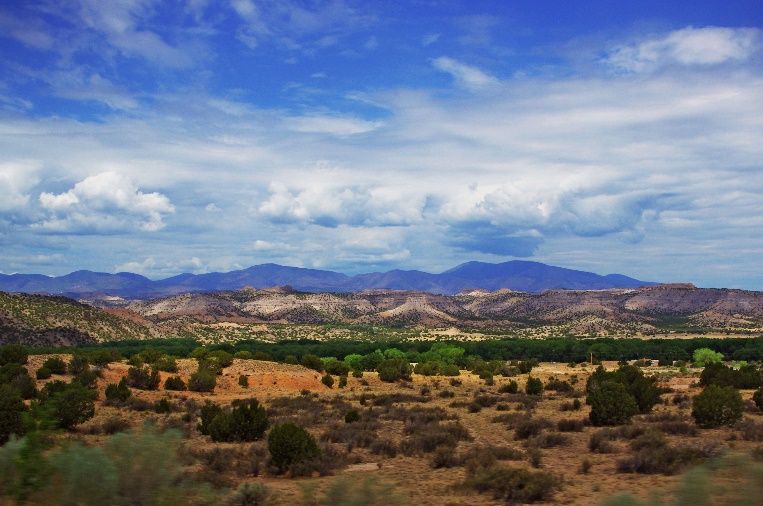 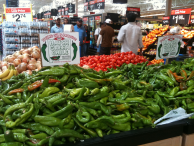 